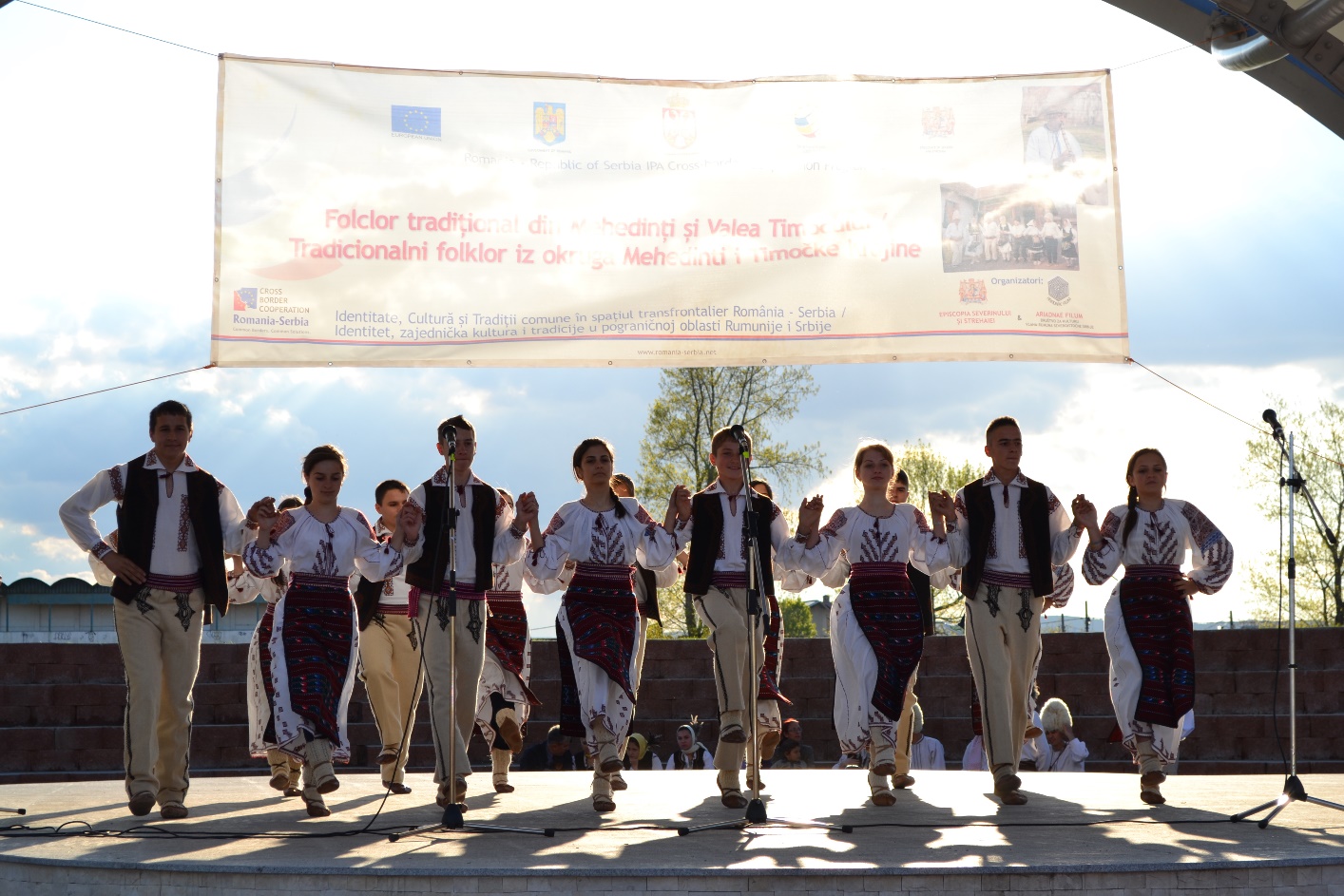 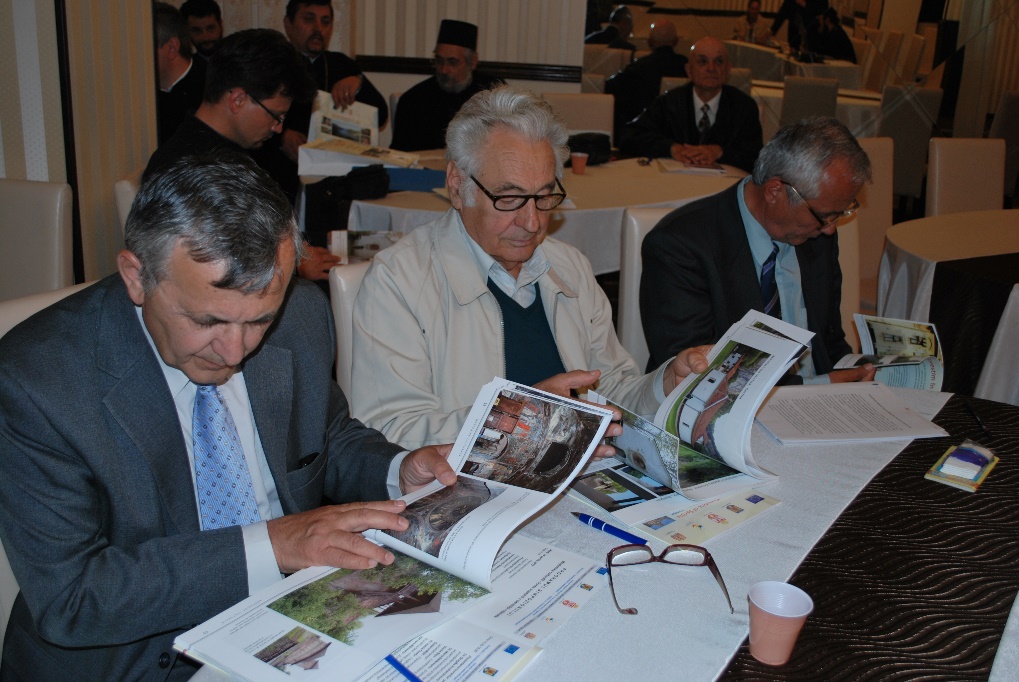 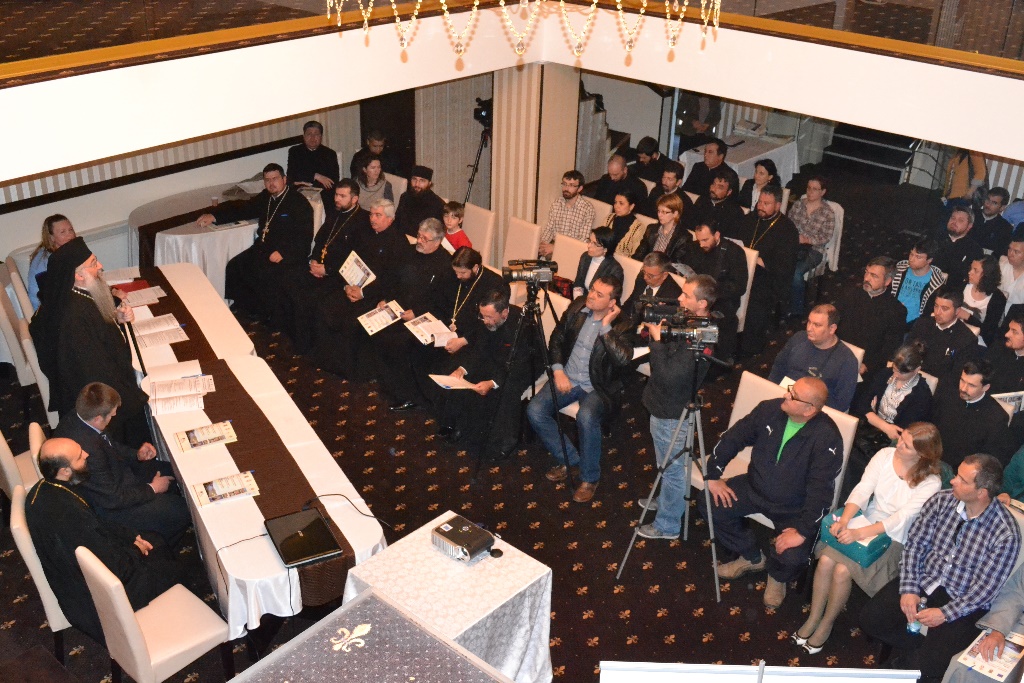 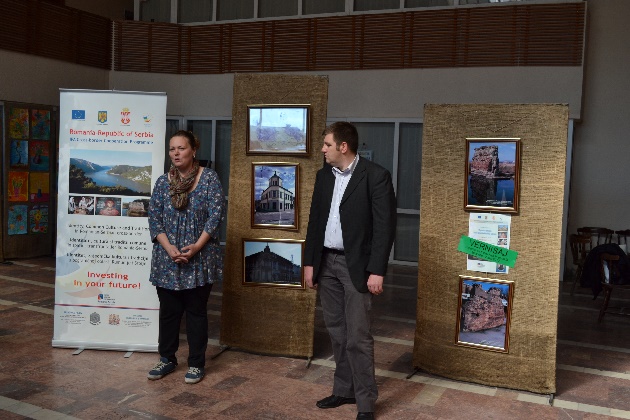 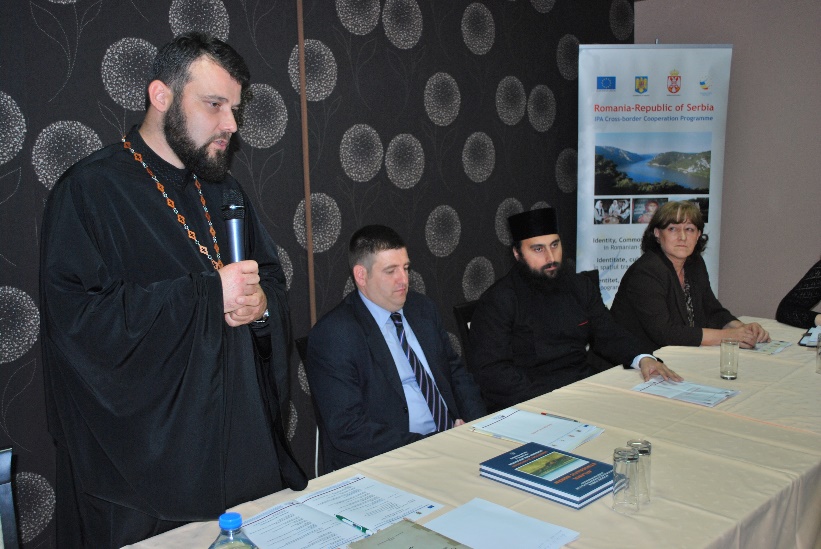 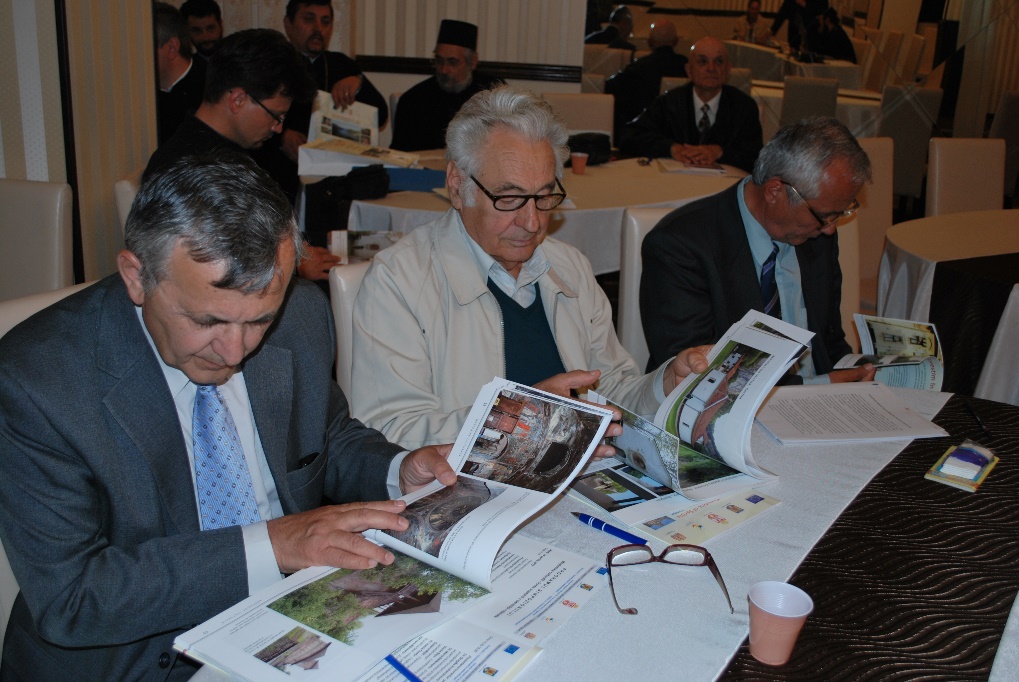 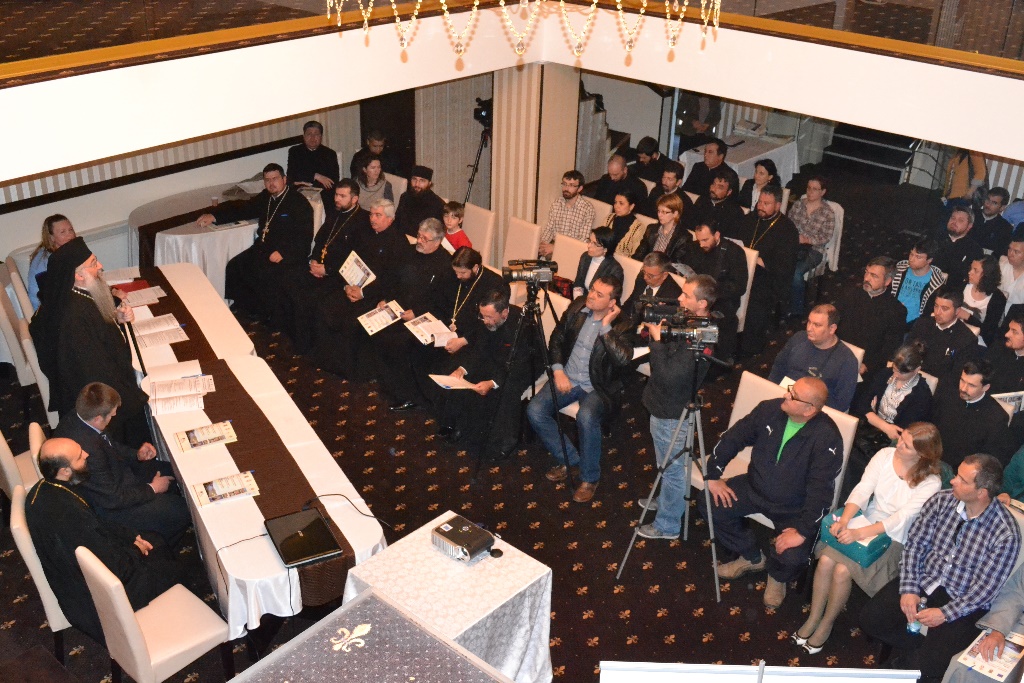 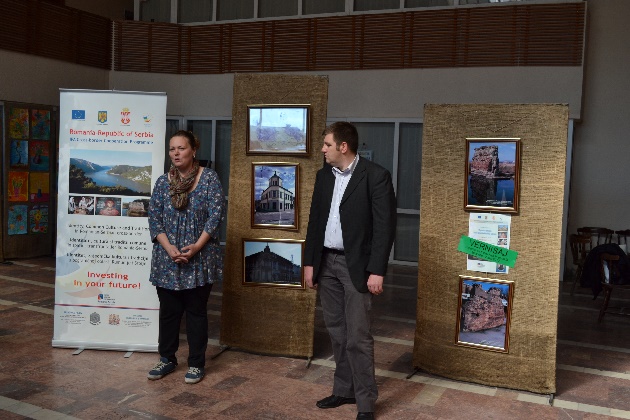 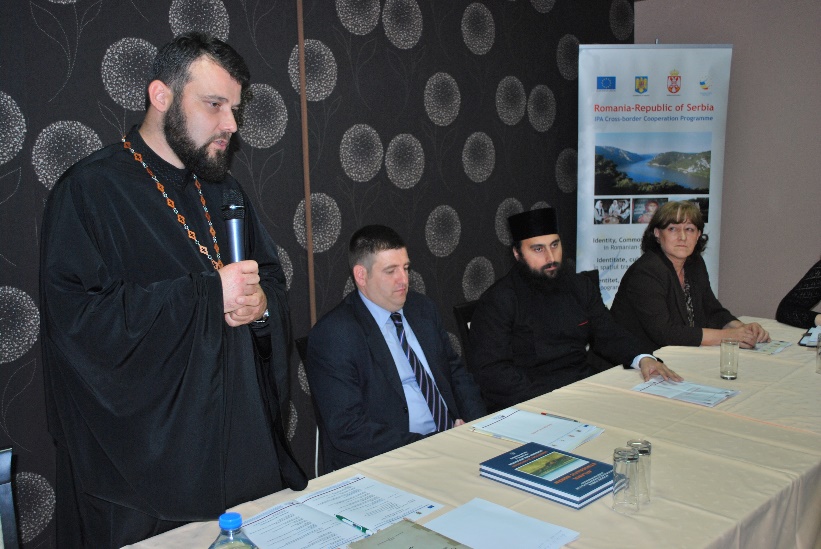 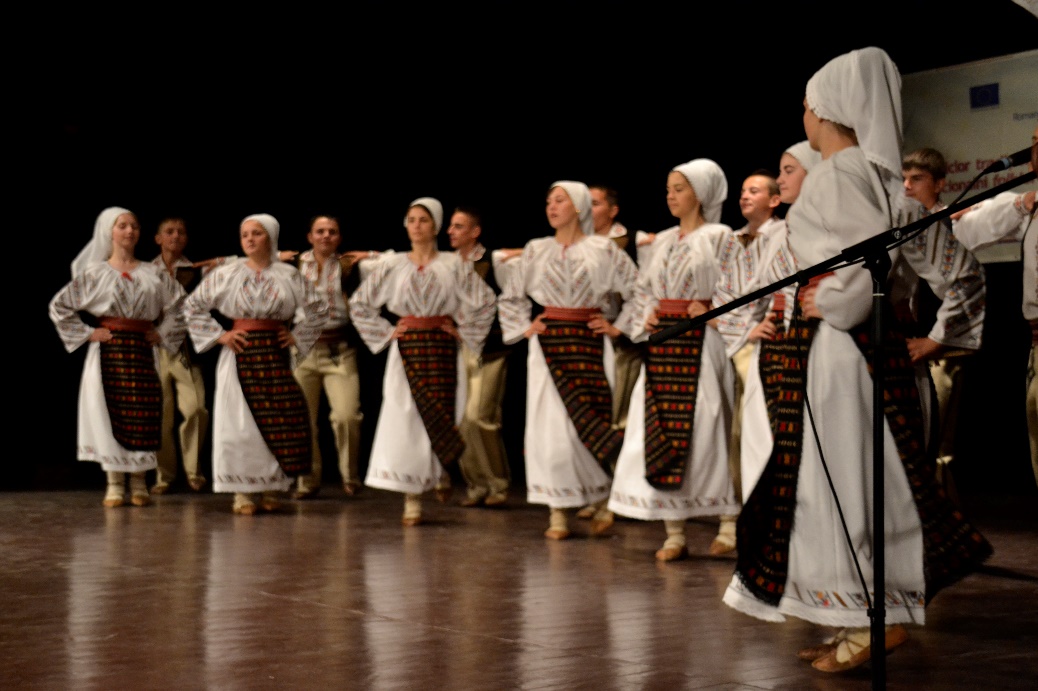 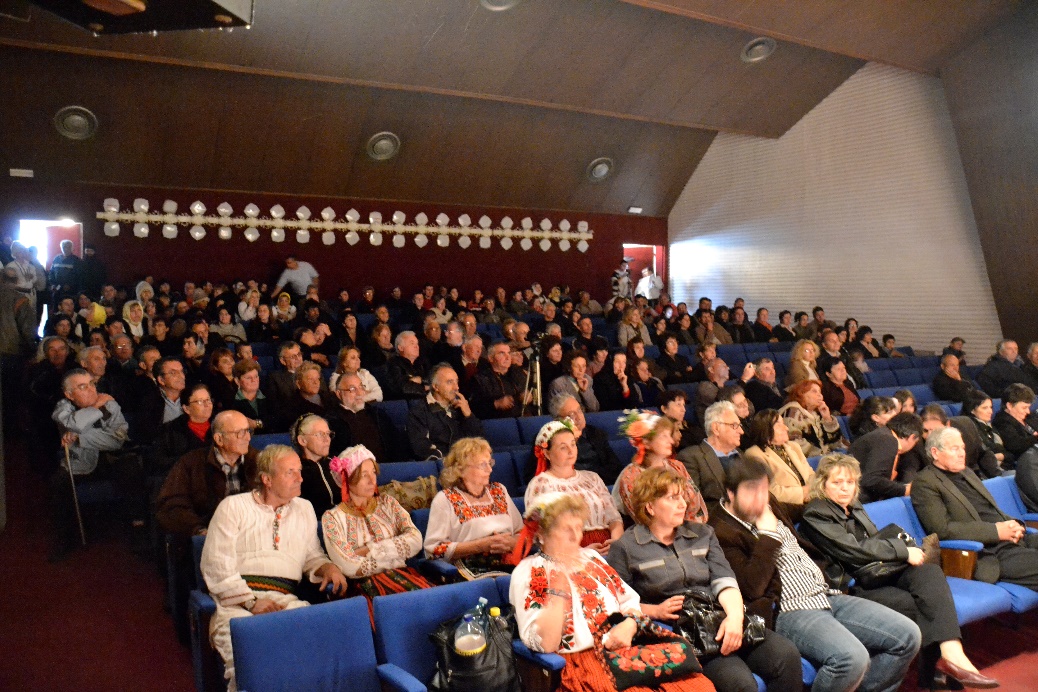 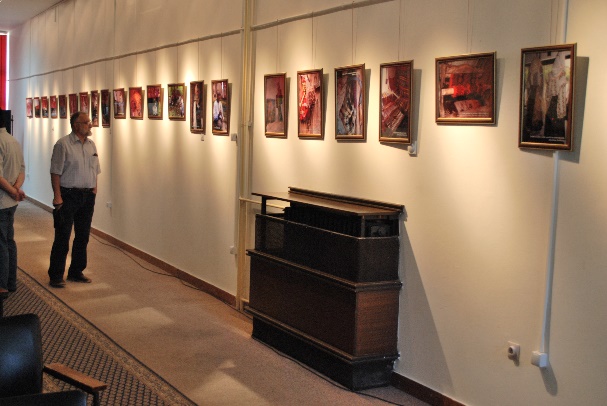 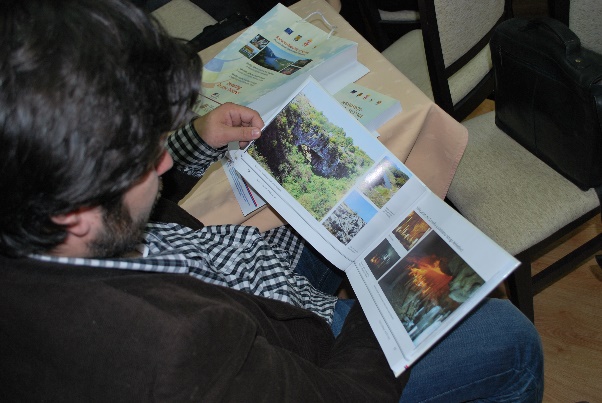 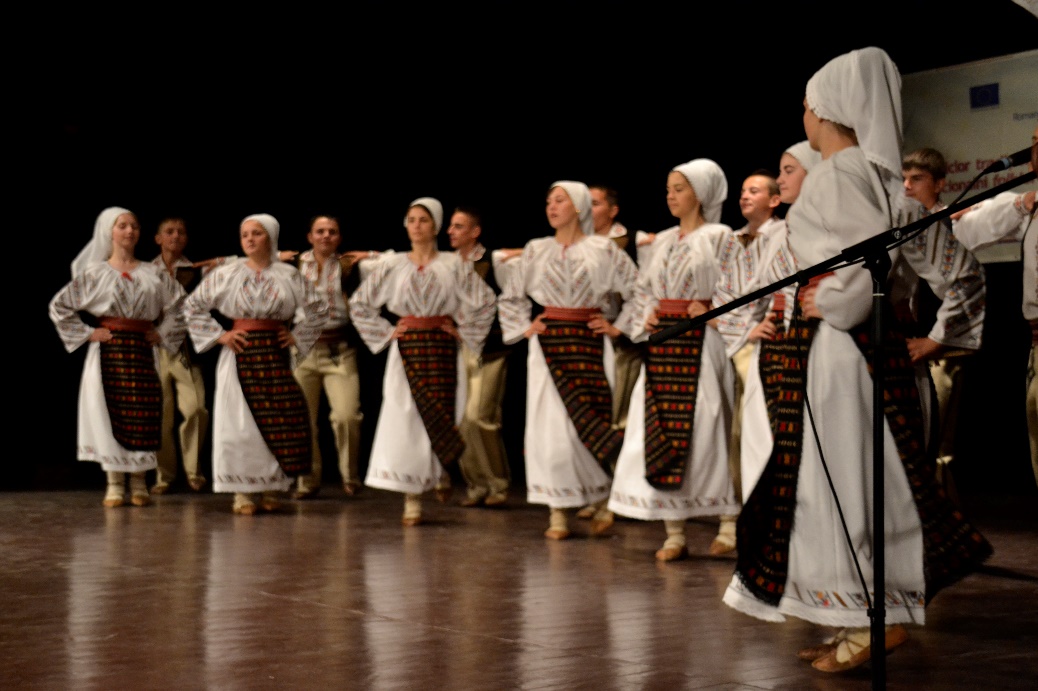 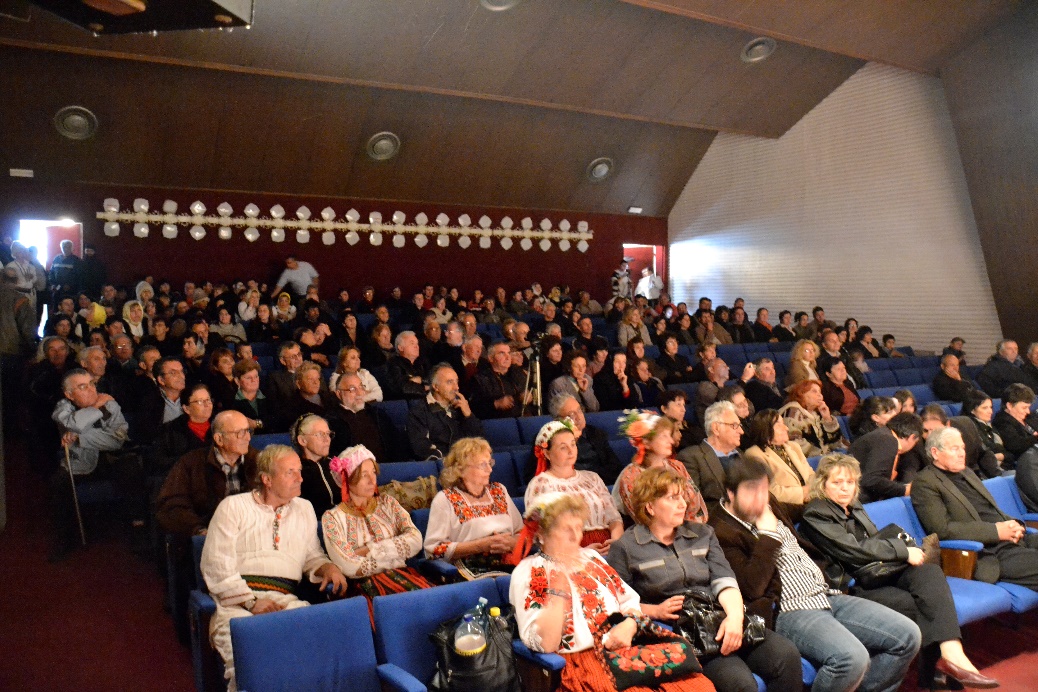 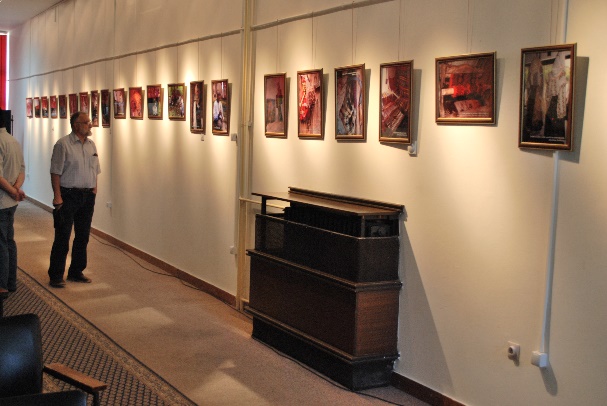 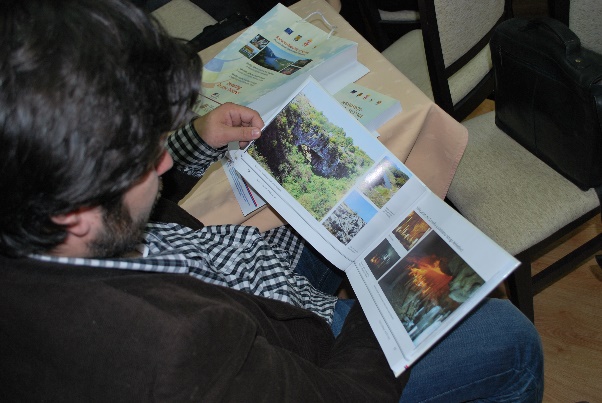 Project informationProject informationCALL FOR PROPOSALS1MIS-ETC:471PRIORITY AXIS:3    Promoting “people to people” exchangesMEASURE:3.3 Increase educational, cultural and sporting exchangePROJECT TITLE:Identity, Common culture and tradition in the Romanian-Serbian Cross-borderACRONYM:Culture and tradition in the cross-border areaDURATION:02.11.2010-14.06.2012IPA FUNDS CONTRACTED:139.247,00 €TOTAL FUNDS CONTRACTED:163.820 €ABSORBTION RATE (%):92,71 %PROJECT OBJECTIVE(S):Knowing, rediscovering and preserving the Romanian cultural and historic identity by the Romanians and the Serbians of Romanian ethnicity from the two sides of the DanubeSHORT DESCRIPTION OF THE PROJECT:The knowledge, rediscovery and preservation of Romanian cultural and historical identity by Romanians and Romanian ethnicity on both sides of the Danube has been realized.DEGREE OF ACHIEVEMENT OF INDICATORS: RESULTS ACHIEVED:During the project implementation the partners succeed to develop the interest in the preservation and transmitting of the traditional costumes, traditions, customs, the spiritual and material heritage specific to the people living in the Romania-Serbia cross-border area.The main local and regional actors were involved in cross-border cooperation activities. The popular ensembles’ repertoire was enriched with songs from the two sides of the Danube and members of the ensembles had the opportunity to experience new cultural exchanges.The project raised the interest for visiting the historical and traditional places in the Borski District (Serbia) and in the Mehedinti County (Romania) and attracted new tourists in both regions. During the project implementation were organised 2 symposiums with 160 participants, 2 exhibitions, 1 summer school with 30 participants. Also were printed 2 photo albums distributed in 1200 pieces and were produced 2 video films distributed in 1200 hard copies.Partnership informationCOUNTRYCOUNTY/DISTRICTBUDGET(EURO)CONTACT DETAILSLEAD PARTNER:Episcopate of Severin and StrehaiaRomaniaDrobeta Turnu Severin /Mehedinți163.820Drobeta Turnu Severin, 6 I. Gh. Bibicescu StreetTel. 0040252333049PARTNER 2:National Council of Valach (Romanian) National MinoritySerbiaBor/ Borski0Bor, 15 Bobijeva StreetTel. +381604854900